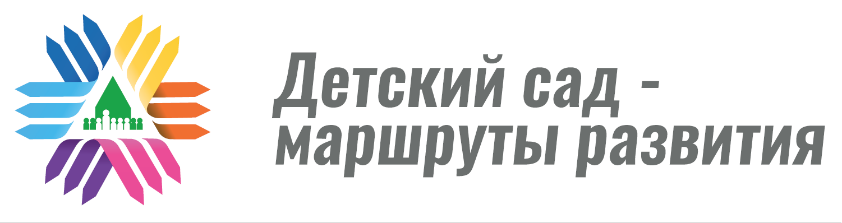 Программа мероприятий по методическому сопровождению стажировочных площадок Николаевского муниципального района в рамках проекта «Дошкольная образовательная организация: на пути к эталонному детскому саду» Место проведения: стажировочная площадка: МБДОУ детский сад №2 «Белочка» г. Николаевска-на -АмуреДата проведения: 30.10.2023Целевая аудитория: педагогические работники и управленческие кадры (методические команды дошкольных образовательных организаций (далее – ДОО) Николаевского муниципального района Хабаровского краяЦель: оказание организационно-методической   поддержки  стажировочным площадкам, находящимся на значительном территориальном отдалении от муниципальных методических служб, в целях достижения результата «Создана система организаций (стажировочных площадок) «Детский сад – маршруты развития», выполняющих организационно-методическое сопровождение деятельности организаций, реализующих образовательные программы дошкольного образования, включая обновление инфраструктуры стажировочных площадок» в рамках федерального проекта «Современная школа» национального проекта «Образование» и размера предоставляемых им грантов. ВремяТемаСпикер/модератор10.00-10.10Приветственное слово, представление участников семинара-практикумаХохлова Марина Ивановна, методист МБУ ИМЦ г. Николаевск-на-Амуре10.10.-11.40Презентация краевого проекта «Дошкольная образовательная организация: на пути к эталонному детскому саду»Чухланцева Елена Викторовна, начальник отдела дошкольного и начального образования КГАОУ ДПО Хабаровский краевой институт развития образования, к.п.н.11.45-12.00Анализ образовательных условий в ДОО по результатам мониторинга качества дошкольного образования (далее – МКДО)Бронникова Марина Евгеньевна, старший воспитатель МБДОУ детский сад общеразвивающего вида с приоритетным осуществлением деятельности по художественно-эстетическому развитию детей № 2 «Белочка» 12.00-12.20Система работы по результатам МКДО в детском садуГончарова Надежда Сергеевна, ст. воспитатель МБДОУ детский сад общеразвивающего вида с приоритетным осуществлением деятельности по физическому развитию детей № 9 «Золотой ключик» 12.20-12.35Организация работы в МБДОУ  № 15 по результатам МКДОТрипитко Валерия Александровна, воспитатель МБДОУ детский сад № 15 «Аленка»12.35-12.45Анализ МКДО 2023 года: причины низких результатов, пути решенияМитрофанова Екатерина Сергеевна, воспитатель МБДОУ детский сад № 16 «Тополёк»12.45-13.00Планирование повышения качества дошкольного образования в МБДОУ №44 по результатам МКДО Туркель Татьяна Васильевна, старший воспитатель МБДОУ детский сад №44 «Огонёк»13.00-14.00Перерыв14.00-16.30Практикум «Механизм разработки программы повышения качества дошкольного образования и проектирование модели эталонного детского сада через организационно-методическое сопровождение ДОО в форме командно-сетевого каскада»Чухланцева Елена Викторовна, начальник отдела дошкольного и начального образования КГАОУ ДПО Хабаровский краевой институт развития образования, к.п.н.16.35-17.15Проведение групповых и индивидуальных консультаций по теме проектаЧухланцева Елена Викторовна, начальник отдела дошкольного и начального образования КГАОУ ДПО Хабаровский краевой институт развития образования, к.п.н.17.15-17.30Подведение итоговЧухланцева Елена Викторовна, начальник отдела дошкольного и начального образования КГАОУ ДПО Хабаровский краевой институт развития образования, к.п.н.